Đề ôn tập hè Toán lớp 1 số 1Bài 1: Tính nhẩm:Bài 2:a) Khoanh vào số bé nhất: 60 ; 75 ;   8 ; 32 ; 58 ;   7 ; 10b) Khoanh vào số lớn nhất: 10 ; 24 ; 99 ; 9 ; 11 ; 90 ; 78Bài 3: Hà làm được 8 bông hoa, Chi làm được 11 bông hoa. Hỏi cả hai bạn làm được bao nhiêu bông hoa?Bài giải:…………………………………………………………………….....…………………………………………………………………….....…………………………………………………………………….....Bài 4: Số?Đề ôn tập hè Toán lớp 1 số 2Bài 1: Đặt tính rồi tính:Bài 2: Viết các số 84, 15, 6 , 12, 48, 80, 55 theo thứ tự:a) Từ bé đến lớn: ……………………………………………b) Từ lớn đến bé: ……………………………………………Bài 3: Lớp em có 38 bạn, trong đó có 2 chục bạn nữ. Hỏi lớp em có bao nhiêu bạn nam?Bài giải:………………………………………………………………………..………………………………………………………………………..………………………………………………………………………..………………………………………………………………………..Bài 4: Viết các số từ 45 đến 51: ………………………………………………………………………..Đề ôn tập hè Toán lớp 1 số 3Bài 1: Tính nhẩm:Bài 2: Điền dấu >, <, = vào chỗ chấm:Bài 3: Hoa có 15 quyển vở, Hoa được mẹ cho 2 chục quyển nữa. Hỏi Hoa có tất cả bao nhiêu quyển vở?Bài giải:………………………………………………………………………..………………………………………………………………………..………………………………………………………………………..………………………………………………………………………..Bài 4: Cho hình vẽ: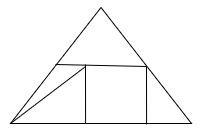 Có …… điểm.Có …… hình vuông.Có …… hình tam giác.Đề ôn tập hè Toán lớp 1 số 4Bài 1: Đọc các số:Bài 2: Tính:Bài 3: Nhà Mai nuôi 27 con vừa gà vừa vịt, trong đó có 17 con gà. Hỏi nhà Mai nuôi bao nhiêu con vịt?Bài giải:……………………………………………………………………….……………………………………………………………………….……………………………………………………………………….Bài 4: Vẽ đoạn thẳng MN có độ dài 4 cm. Vẽ tiếp đoạn thẳng NP dài 6 cm để được đoạn thẳng MP dài 10 cm……………………………………………………………………….……………………………………………………………………….Đề ôn tập hè Toán lớp 1 số 5Bài 1:Tính:Bài 2: Đặt tính rồi tính:Bài 3: Cho hình vẽ: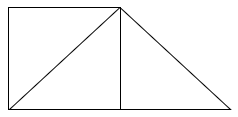 Có …. đoạn thẳng.Có …. hình vuông.Có …. hình tam giác.
Bài 4: Viết các số bé hơn 20 và lớn hơn 10:……………………………………………………………………….Bài 5: Vẽ đoạn thẳng AB có độ dài 10 cm:……………………………………………………………………….Đề ôn tập hè Toán lớp 1 số 6Bài 1: Đọc các số:Bài 2: Điền dấu >, <, = vào chỗ chấm:Bài 3: Mẹ Lan mua 1 chục quả trứng, mẹ mua thêm 8 quả nữa. Hỏi mẹ Lan mua tất cả bao nhiêu quả trứng?Bài giải:………………………………………………………………………..………………………………………………………………………..………………………………………………………………………..………………………………………………………………………..Bài 4: Viết các số 64, 35, 54, 46, 21, 12, 59 theo thứ tự:a) Từ bé đến lớn: ……………………………………………..
b) Từ lớn đến bé: ……………………………………………..3 +   7 + 12 = ……87 – 80 + 10 = …..55 – 45 +   5 = …..4 + 13 + 20 = ……30 + 30 + 33 = …..79 – 29 – 40 = …..27 - …… = 20…… + 14 = 156 + 2287 – 8414 + 1455 – 3510 – 8………………………………………………………………………………………………………………………99 – 90 + 1 = ……70 – 60 –   5 = …..60 + 5 – 4 = ……77 – 70 + 3 = ……30 + 30 + 30 = …..2 + 8 + 13 = ……  8 + 20 …… 15 + 1367 – 60 …… 13 –   266 – 55 …… 10 +   224 – 14 …… 28 – 1879: …………………………….21: …………………………….45: …………………………….57: …………………………….95 – 75 = ……10 cm + 15 cm = ………50 + 40 = ……60 cm – 50 cm = ………76 – 70 = ……  5 cm + 23 cm = ………77 – 66 = ……12 + 13 = ……8 + 30 = ……58 –   5 = ……95 – 50 = ……33 + 3 = ……86 – 5617 + 2110 – 42 + 1288 – 77………………………………………………………………………………………………………………………55: …………………………….  5: …………………………….79: …………………………….44: …………………………….65 –   5 …… 61          8 …… 18 – 1330 + 20 …… 57 – 795 – 60 …… 65 – 25